Animaux de compagnieBien s’occuper de la santé de son animal de compagniePoster - Guide enseignant 5 (GE5)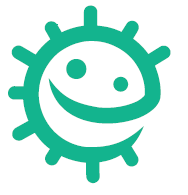 Liens avec le programme nationalCycle 2 : Cycle des apprentissages fondamentaux (BO n°31 du 30 juillet 2020) Questionner le mondeReconnaître des comportements favorables à la santéMettre en œuvre et apprécier quelques règles d’hygiène de vie : habitudes quotidiennes de propreté (dents, mains, corps)Éducation morale et civiqueSoin du corps, de l’environnement immédiat et plus lointain.Cycle 3 : Cycle de consolidation (BO n°31 du 30 juillet 2020)Éducation morale et civiqueLa responsabilité de l’individu et du citoyen dans l’environnement et la santé.Cycles 2 et 3 : Parcours éducatif de santéMatériel nécessaireUne feuille A4 ou A3 par élève / groupeDes feutres, des crayons de couleursDes magazinesDes ciseauxIntroductionCette activité permet d’ancrer les notions abordées en mobilisant les capacités artistiques des élèves. ApplicationVous pouvez demander aux élèves de créer des posters (dessins, collages…) En groupe pour illustrer les similitudes entre la santé de l’humain et la santé de l’animal en proposant des slogans adaptés.Individuellement pour créer un tableau mettant en scène leur animal et eux-mêmes dans des situations similaires (par exemple : je me vaccine / je fais vacciner mon animal de compagnie). Ceux qui n’ont pas d’animal peuvent inventer l’animal qu’ils souhaiteraient avoir.Ces posters peuvent être affichés dans la classe ou dans l’école.